DEA.ZP-291/1/2021						                Załącznik nr 1 do SWZFORMULARZ MINIMALNYCH PARAMETRÓW WYMAGANYCH ORAZ PARAMETRÓW PUNKTOWANYCHAmbulans typu C/B z wyposażeniem (posiadający deklarację CE zgodnie z przepisami prawa polskiego potwierdzające zgodność zabudowy medycznej z wymogami normy aktualnej PN EN 1789+A2 w zakresie ambulansu typu C/B oraz zgodność wyposażenia medycznego).Oświadczam, że oferowane powyżej wyspecyfikowane urządzenia są fabrycznie nowe, nie powystawowe, nieregenerowane, nie demonstracyjne kompletne, kompatybilne i będą gotowe do użytkowania bez żadnych dodatkowych zakupów poza materiałami eksploatacyjnymi.UWAGA: 1. Wszystkie parametry graniczne oraz zaznaczone “Tak/podać” w powyższej tabeli są parametrami bezwzględnie wymaganymi, których niespełnienie spowoduje odrzucenie oferty na podstawie art. 89 ust.1 pkt. 2 ustawy Pzp.2. Wykonawca zobowiązany jest do podania wartości parametrów w jednostkach fizycznych wskazanych w powyższej tabelce.3. Wszystkie zaoferowane parametry i wartości podane w zestawieniu musza dotyczyć oferowanej konfiguracji.4. Zamawiający zastrzega sobie prawo do weryfikacji danych technicznych u producenta w przypadku niezgodności lub niewiarygodności zaoferowanych parametrów.......................................................	     	                  .........................................................                       Miejscowość i data 						   Podpis i pieczęć     osoby/osób uprawnionych           do występowania w imieniu Wykonawcy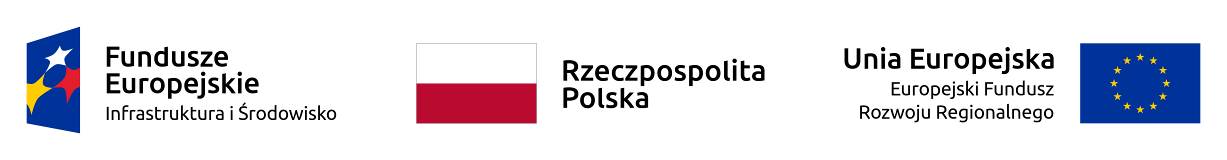 Parametr/WarunekParametr wymaganyParametr oferowanyProducent/krajTak/podaćmodel / typTak/podaćRok produkcji pojazdu bazowego 2021 r.Tak/podaćNADWOZIETyp furgon częściowo przeszklony z DMC do max. 3,5 t.Tak/podaćKabina kierowcy wyposażona w dwa pojedyncze fotele z podłokietnikami i regulacją odcinka lędźwiowego.  opcja punktowana:kabina kierowcy wyposażona w dwa pojedyncze fotele z podłokietnikami i regulacją odcinka lędźwiowego - 0 pkt,kabina kierowcy wyposażona w dwa pojedyncze fotele z podłokietnikami i regulacją odcinka lędźwiowego z pokrowcem (jednolitym lub dzielonym) na siedzisko i oparcie wykonane z mocnego materiału nienasiakliwego,  łatwo zmywalnego, obojętnego wobec środków dezynfekujących -3 pktkabina kierowcy wyposażona w dwa pojedyncze fotele z podłokietnikami i regulacją odcinka lędźwiowego z siedziskiem i oparciem wykonanym z mocnego materiału nienasiakliwego,  łatwo zmywalnego, obojętnego wobec środków dezynfekujących -6 pktTak/podać Uwaga: opcja punktowana ! Drzwi boczne prawe przesuwne do tyłu z otwieraną szybą, wysokie (otwór drzwiowy min. 1605mm) umożliwiające bezproblemowe wejście do przedziału medycznego. Tak/podaćDrzwi boczne lewe przesuwne do tyłu, bez szyby.Tak/podaćDrzwi tylne dwuskrzydłowe, wysokie (otwór drzwiowy min. 1605mm) umożliwiające bezproblemowe wejście do przedziału medycznego przeszklone otwierane na boki do kąta min. 260oTak/podaćStopień wejściowy tylny, stanowiący zderzak ochronnyTak/podaćStopień wejściowy (boczny przy prawych drzwiach przesuwnych) do przedziału ładunkowego wewnętrzny stały lub zewnętrzny automatycznie chowany / wysuwany przy zamykaniu / otwieraniu drzwi przesuwnychTak/podaćAutoalarm + centralny zamek we wszystkich drzwiach sterowany z oryginalnego kluczyka (pilota) samochoduTak/podaćReflektory przeciwmgielne przednie.Tak/podaćKolor fabryczny żółty producenta pojazdu bazowego (zlecany RAL 1016)  Tak/podaćSILNIK Z zapłonem samoczynnym turbodoładowany, z elektronicznym bezpośrednim wtryskiem paliwa CommonRail z urządzeniem do podgrzewania silnika, ułatwiającym rozruch zimnego silnika, o pojemności min. 1900 cm3Tak/podaćMoc silnika min. 120 KW.Tak/podaćSilnik spełniający obecnie obowiązujące przepisy norm spalin Tak/podaćZESPÓŁ NAPĘDOWYSkrzynia biegów manualna synchronizowana min. sześciobiegowa + bieg wsteczny lub automatyczna z możliwością  manualnej redukcji biegów,Tak/podaćZAWIESZENIEFabryczne wzmocnione zawieszenie z min. stabilizatorem osi przedniej lub fabryczne zawieszenie wzmocnione tj. ze wzmocnionymi amortyzatorami, wzmocnionymi stabilizatorami osi przedniej i tylnej lub zawieszenie pneumatyczne ze stabilizacją. Gwarantujące dobrą przyczepność kół do nawierzchni, stabilność i manewrowość w trudnym terenie, umożliwiające komfortowy transport pacjenta.Tak/podaćUKŁAD HAMULCOWYZe wspomaganiem i korektorem siły hamowaniaTak/podaćSystem wspomagania nagłego hamowania np. BAS, BATak/podaćSystem ABS zapobiegający blokadzie kół w trakcie hamowaniaTak/podaćElektroniczny system stabilizacji toru jazdy np. ESPTak/podaćZ systemem zapobiegającym poślizgowi kół w trakcie ruszania np. ASRTak/podaćHamulce tarczowe na obu osiach (przód i tył)Tak/podaćINSTALACJA ELEKTRYCZNAAlternator o wydajności min. 185 Aopcja punktowana:alternator o wydajnosci min. 185 A - 0 pkt,alternator o wydajnosci min. 230 A - 2 pkt,alternator o wydajnosci min. 250 A - 4 pkt,Tak/podać Uwaga: opcja punktowana !Min. dwa akumulatory o pojemności min. 90 Ah  z modułami zabezpieczającymi przed ich rozładowaniem do określonego wcześniej progu (w przypadku, gdy pojazd wyposażony jest w fabryczny akumulator typu kwasowego wykonawca zamiennie oferuje akumulator żelowy). opcja punktowana:akumulator o pojemności min. 90 Ah - 0 pkt,akumulator o pojemności min. 120 Ah - 2 pkt,akumulator o pojemności min. 165 Ah - 4 pkt,Tak/podaćUwaga: opcja punktowana !WYPOSAŻENIE POJAZDUElementy sterowania na panelu i sterownikach w języku PolskimTak/podaćMin. Czołowe i boczne poduszki powietrzne dla kierowcy i pasażera.Tak/podaćElektrycznie sterowane szyby boczne w kabinie kierowcyTak/podaćRegulowana kolumna kierownicy.Tak/podaćElektrycznie regulowane i podgrzewane lusterka zewnętrzneTak/podaćKlimatyzacja kabiny kierowcyTak/podaćKamera cofania wraz z wyświetlaczem w formie lusterka wstecznego zamontowanym w kabinie kierowcyTak/podaćPełnowymiarowe koło zapasowe lub zestaw naprawczyTak/podaćDodatkowy komplet kół zimowych na felgach stalowych lub tylko komplet opon:- opcja punktowana:brak dodatkowego kompletu kół zimowych lub kompletu opon                                                - 0 pkt,tylko dodatkowy komplet opon zimowych  - 2 pkt,dodatkowy komplet kół zimowych               - 4 pktTak/podać Uwaga: opcja punktowana !Wymogi, co do przedmiotu zamówienia w zakresie adaptacji na ambulans sanitarny zgodnie z aktualną PNEN 1789+A2Ambulans (spełniający wszystkie wymagania Zamawiającego określone w niniejszym Załączniku do SIWZ) musi posiadać przeprowadzone badania wyszczególnione w Załączniku C do normy PN-EN 1789+A2.  (Zwraca się uwagę na fakt, że badania układów podtrzymujących i zamocowań 4.5.9/5.3 wykonuje jednostka notyfikowana)Tak/podaćNADWOZIEMinimalne wymiary przedziału medycznego w mm (długość x szerokość x wysokość) 3000 ÷ 3300 x 1700 x 1800.Tak/podaćZewnętrzny schowek za lewymi drzwiami przesuwnymi (oddzielony od przedziału medycznego i dostępny z zewnątrz pojazdu), z miejscem mocowania min. 2 szt. butli tlenowych 10l, z miejscem mocowania krzesełka transportowego, noszy podbierakowych, materaca próżniowego, deski ortopedycznej dla dorosłych i dzieci, kamizelki KED, szyn typu Kramer, trzech kasków.  Od strony schowka ma być zapewniony dostęp do plecaka/torby medycznej umieszczonej w przedziale medycznym ( tak zwany dostęp do plecaka/torby z przedziału medycznego i zewnątrz pojazdu.Tak/podaćOGRZEWANIE I WENTYLACJAPomocnicze ogrzewanie o mocy grzewczej umożliwiającej uzyskiwanej w czasie max. 0,5 min od momentu uruchomienia silnika współpracujące z układem klimatyzacji w utrzymaniu zadanej temperatury.Tak/podaćOgrzewanie postojowe – grzejnik elektryczny z sieci 230 V, min. moc grzewcza 2000 WTak/podaćDodatkowy niezależny od pracy silnika system powietrzny ogrzewania przedziału medycznego o mocy min. 5,0 KW.Tak/podaćMechaniczna dachowa wentylacja nawiewno – wywiewna zapewniająca prawidłową wentylację przedziału medycznego. Tak/podaćRozbudowa klimatyzacji fabrycznej kabiny kierowcy na przedział medyczny (klimatyzacja dwuparownikowa)Tak/podaćINSTALACJA ELEKTRYCZNAInstalacja elektryczna 230 V: - zasilanie zewnętrzne 230 V (gniazdo + wtyczka) - min. 2 gniazda w przedziale medycznym- zabezpieczenie uniemożliwiające rozruch silnika przy podłączonym zasilaniu zewnętrznym- zabezpieczenie przeciwporażeniowe.Tak/PodaćAutomatyczna ładowarka akumulatorowa umożliwiająca jednoczesne ładowanie zainstalowanych akumulatorów na postoju (podać markę i model ładowarki). Tak/podaćPrzetwornica 12V/230V o mocy min 1000W, charakterystyka sinusoidalna, zasilanie po przetwornicy dostępne we wszystkich gniazdach 230V, przełączanie odbywa się w sposób automatycznyTak/podaćWizualna sygnalizacja informująca o połączeniu ambulansu do sieci 230VTak/podaćInstalacja elektryczna 12V: - min. 6 gniazd 12 V typu lexel w przedziale medycznym (w tym dwa 20A), do podłączenia urządzeń medycznych (miejsce lokalizacji do uzgodnienia po podpisaniu umowy), - gniazda zabezpieczone przed zalaniem lub zabrudzeniem, wyposażone we wtykiTak/podaćSYGNALIZACJA ŚWIETLNO – DŹWIĘKOWA I OZNAKOWANIEW przedniej części dachu belka sygnalizacyjna  typu LED w kolorze niebieskim o wysokości max. 100 mm  wyposażona w podświetlany napis „AMBULANS” (podać markę i model oraz wysokość lampy w mm).Tak/podaćPojazd wyposażony w modulator min. 180W (2 głośniki zamontowane w zderzaku pojazdu lub za „grilem” nie mogą być niczym przysłonięte), przystosowany do podawania komunikatów głosowych. Sterowanie modulatorem przy pomocy pilota dedykowanego do niego oraz klaksonu pojazdu.Tak/podaćNa wysokości podszybia lub w pasie przednim dwie niebieskie lampy pulsacyjne barwy niebieskiej typu LED Tak/PodaćW tylnej części dachu pojedyncza lampa niebieska tupu LED o wysokości bez zestawu montażowego max. 100 mm (podać markę i model oraz wysokość lampy w mm).Tak/podaćNa drzwiach tylnych lampy pulsacyjne działające przy otwarciu ww. drzwiTak/podaćOznakowanie pojazdu w 3 pasy odblaskowe zgodnie z Rozporządzeniem Ministra Zdrowia z dnia 17.12.2019 r. wykonanych z folii: a) typu 3 barwy czerwonej o szer. min. 15 cm, umieszczony w obszarze pomiędzy linią okien i nadkoli,b) typu 1 lub 3 barwy czerwonej o szer. min. 15 cm umieszczony wokół dachu,c) typu 1 lub 3 barwy niebieskiej umieszczony bezpośrednio nad pasem czerwonym (o którym mowa w pkt. „a”) - z przodu pojazdu napis: zgodnie z Rozporządzeniem Ministra Zdrowia z dnia 17.12.2019 r, - oznakowanie symbolem ratownictwa medycznego zgodnie z Rozporządzeniem Ministra Zdrowia z dnia 17.12.2019 r ,- po obu bokach pojazdu nadruk barwy czerwonej z literą S wpisaną w okrąg i na drzwiach tylnych pojazdu zgodnie z Rozporządzeniem Ministra Zdrowia z dnia 17.12.2019 r, - oznakowanie symbolem ratownictwa medycznego zgodnie z Rozporządzeniem Ministra Zdrowia z dnia 17.12.2019 r,- nazwy dysponenta jednostki umieszczony po obu bokach pojazdu( emblemat dostarczy użytkownik  pojazdu).Tak/podaćReflektory zewnętrzne typu LED z tyłu i po bokach, po dwa z każdej strony, ze światłem rozproszonym do oświetlenia miejsca akcji, włączanie i wyłączanie reflektorów zarówno z kabiny kierowcy jak i z przedziału medycznego. Reflektory automatycznie wyłączające się po ruszeniu pojazdu i osiągnięciu prędkości 20 km/h.Tak/PodaćDodatkowe dwutonowe sygnały pneumatyczne przeznaczone do pracy ciągłej– podać markę i model.Tak/podaćŁĄCZNOŚĆ RADIOWAW kabinie kierowcy zamontowana stacja dokująco do tabletu na uchwycie oraz zestaw zasilający stacje dokujące + tablet kompatybilny do systemu wspomagania dowodzenia PRM  z dodatkowym zasilaczem sieciowym i zasilaczem samochodowym. Oferowane elementy systemu SWDPRM powinny być zamontowane w sposób bezpieczny.Tak/PodaćW kabinie kierowcy:
- radiotelefon przewoźny cyfrowy z cztero-wierszowym wyświetlaczem z elastycznym interfejsem oraz z zintegrowanym modułem GPS zgodny z wojewódzkim systemem łączności radiowej DMR.
- dwa radiotelefony ręczne zgodne z wojewódzkim systemem łączności radiowej DMR z zintegrowanym modułem GPS i cztero-wierszowym wyświetlaczem.Tak/PodaćW kabinie kierowcy moduł GPS 100% kompatybilny z SWD PRM z antenami zamocowanymi wewnątrz kabiny (szybie, podszybiu) )  lub inne rozwiązanie podłączenia antenTak/PodaćW przedziale medycznym zamocowany uchwyty do drukarki, gniazdo 230Vzasilające drukarkę i drukarkę z akumulatorem kompatybilną z systemem wspomagania dowodzenia SWD PRM.Tak/PodaćNa dachu pojazdu anteny zewnętrzne rozmieszczone prostopadle do osi wzdłużnej pojazdu spełniające następujące wymogi: - pierwsza antena nadawczo-odbiorcza VHF zakres częstotliwości -168-170 MHz, współczynnik fali stojącej -1,6, polaryzacja pionowa, charakterystyka promieniowania –dookólna, odporność na działanie wiatru 55 m/s podłączona do radiotelefonu- druga antena GPS (wtyk: SMA) zysk w paśmie GPS 28dBi podłączona do radiotelefonu- trzecia antena GPS (wtyk: SMA) zysk w paśmie GPS 28dBi podłączona do stacji dokującej dla tabletu SWD PRM,- czwarta antena GSM/DCS/UMTS  (wtyk: SMA) min. 5dBi i max długości 29 cm podłączona do stacji dokującej dla tabletu SWD PRM- piąta antena samochodowa SHARK I AM/FM+GPS+GSM - uniwersalna antena w kształcie płetwy rekina do montażu na dachu (z tyłu) samochodu umożliwiająca podłączenie radioodbiornika AM/FM, odbiornika nawigacji satelitarnej GPS i instalacji GSM (Częstotliwości (Frequency): FM/76-110MHz; AM/525-1700Khz; GPS/1575MHz; Czułość (Gain): >20dbi; GPS >3dbi; GSM 2,15dbi; Napięcie zasilające (Workvoltage): 12V DC (10-14V DC); Typ kabla (Cable): RG-174; Długość kabla (Cable length): AM/FM 250mm; GPS 4000mm; GSM 250mm; Rezystancja (Impedance): AM/FM 75Ω; GPS 50Ω; GSM 50Ω; Średnica otworu montażowego (Boringdia.): 15mm; Połączenie (Connector): AM/FM DIN AUDIO; GPS SMA-A (małe); GSM FME-A)Tak/PodaćW kabinie kierowcy dodatkowe dwa gniazda (zapalniczkowe) zasilające 12 V pozwalające na zasilanie nawigacji, ładowanie telefonu komórkowego itp.Tak/podaćOŚWIETLENIE PRZEDZIAŁU MEDYCZNEGOSufitowe oświetlenie rozproszone realizowane przez lampy typu LED w naturalnym kolorze.Tak/podaćNad noszami, co najmniej 4 sufitowe punkty świetlne ze światłem skupionym emitowanym przez lampy typu LED (lampy z regulacją kąta padania światła).Tak/PodaćOświetlenie punktowe blatu roboczego typu LED.Tak/podaćWYPOSAŻENIE PRZEDZIAŁU MEDYCZNEGOAntypoślizgowa podłoga, wzmocniona, połączona szczelnie z zabudową ścian.Tak/podaćŚciany boczne i sufit pokryte specjalnym tworzywem sztucznym – łatwo zmywalnym i odpornym na środki dezynfekujące, w kolorze białym Tak/podaćNa prawej ścianie  min. jeden fotel obrotowy z siedziskiem i oparciem wykonanym z mocnego materiału nienasiąkliwego,  łatwo zmywalnego, obojętnego wobec środków dezynfekujących, wyposażony w bezwładnościowe, trzypunktowe pasy bezpieczeństwa, podłokietniki, (co najmniej z  lewej strony) i zagłówek (regulowany lub zintegrowany), ze składanym do pionu siedziskiem i regulowanym oparciem pod plecami (regulowany kąt oparcia). Podać markę i model oferowanego fotela. Fotel wraz z podstawą jest elementem całopojazdowej homologacji, przebadany za zgodność REG 14 dla typu pojazdu w odniesieniu do kotwiczeń pasów bezpieczeństwa i REG 17 dla typu pojazdu w odniesieniu do wytrzymałości siedzeń i ich mocowań.Tak/podaćFotel  obrotowy u wezgłowia noszy (przy ścianie działowej) z siedziskiem i oparciem wykonanym z mocnego materiału nienasiąkliwego,  łatwo zmywalnego, obojętnego wobec środków dezynfekujących, usytuowany tyłem do kierunku jazdy, ze składanym do pionu siedziskiem, zagłówkiem (regulowanym lub zintegrowanym) i bezwładnościowym trzypunktowym pasem bezpieczeństwa. Podać markę i model oferowanego fotela. Fotel z podstawą przebadany na zgodność z REG 14 dla „typu pojazdu w odniesieniu do kotwiczeń pasów bezpieczeństwa” i REG 17 dla „typu pojazdu w odniesieniu do wytrzymałości siedzeń i ich mocowań”.Tak/PodaćPrzegroda między kabiną kierowcy a przedziałem medycznym. Przegroda zapewniająca możliwość oddzielenia obu przedziałów oraz komunikację pomiędzy personelem medycznym a kierowcą, przegroda ma być wyposażona w drzwi przesuwane (minimalne wymiary przejścia: wysokość przejścia min. 150 cm, szerokość przejścia min. 40 cm) spełniające normę PN EN 1789+A2.opcja punktowana:wysokość drzwi w ścianie działowej 1500 mm do 1640 mm – 0 pkt,wysokość drzwi w ścianie działowej 1641 mm do 1740 mm – 2 pkt,wysokość drzwi w ścianie działowej 1741 mm i powyżej  – 4 pkt.Tak/podaćUwaga: opcja punktowana !Zabudowa przedziału medycznego wykonana z tworzywa sztucznego- zestawy szafek i półek wykonanych z tworzywa sztucznego, zabezpieczone przed niekontrolowanym wypadnięciem umieszczonych tam przedmiotów. Miejsce mocowania torby oraz , plecaka medycznego- półki podsufitowe (na ścianie lewej i prawej) z przezroczystymi szybkami i podświetleniem umożliwiającym podgląd na umieszczone tam przedmioty- miejsce mocowanie, co najmniej trzech pudełek na rękawiczki jednorazowe- przy ścianie działowej szafka z blatem roboczym wykończonym blachą nierdzewną oraz z co najmniej trzema szufladami na drobny sprzęt medyczny, opatrunki ewentualnie drukarkę, i miejscem zabezpieczonym przed niekontrolowanym wypadnięciem natorbę/ plecak ratunkowy z wyposażeniem o  min. masie zgodnej z obowiązującymi przepisami BHP w zakresie norm dźwigania.- zabudowany kosz na odpadki- zabudowany pojemnik na zużyte igły, strzykawkiZamawiający wymaga możliwości montażu sprzętu medycznego na lewej ścianie do przesuwnych paneli, umożliwiających przesuw sprzętu oraz zablokowanie w wybranej pozycji. Min. 4 szt. paneli pod np. defibrylator, respirator, pompę infuzyjną, ssak.Do oferty należy dołączyć schemat oferowanej zabudowy medycznej.Tak/PodaćSufitowy uchwyt do kroplówek na min. 4 szt. pojemników.Tak/PodaćSufitowy uchwyt dla personelu medycznego.Tak/podaćCentralna instalacja tlenowa wyposażona: - w min 2 gniazda poboru tlenu na ścianie lewejmonoblokowe typu panelowego oraz 1 gniazdo w suficie- 2 szt. butli tlenowych 10 l z reduktorami butlowymi i szybko złączkąAGA (konstrukcja reduktora umożliwiająca montaż i demontaż reduktora bez konieczności używania kluczy).- konstrukcja instalacji tlenowej ma zapewnić możliwość swobodnegodostępu do zaworów butli tlenowych oraz obserwacji manometrów reduktorów tlenowych.- konstrukcja instalacji tlenowej ma umożliwiać zasilanie paneli tlenowych równocześnie z obu butli tlenowych. - 2 szt. butli tlenowych 2 l lub 2,7 l z reduktorami butlowymi                  z przepływomierzem i szybkozłączką AGA (konstrukcja reduktora umożliwiająca montaż i demontaż reduktora bez konieczności 
używaniakluczy) zamontowane wewnątrz przedziału medycznego 
w specjalnie uchwycie zamontowanym na lewej lub prawej ścianie,- instalacja wyposażona w przepływomierz obrotowy o przepływie od 0 do 15L/min bez nawilżaczaopcja punktowana:Dwie butle tlenowe10 l. z reduktorami butlowymi i gniazdem na szybkozłączką AGA,   -  0 pkt.Dwie butle tlenowe LIV z zintegrowanym zaworem, gniazdem na szybkozłączkę typu AGA, manometrem aktywnym.8 l.   -  2 pkt.Dwie butle tlenowe LIV z zintegrowanym zaworem gniazdem na szybkozłączkę typu AGA, manometrem aktywnym. 10 l.   - 4 pkt.orazDwie butle tlenowe 2 l lub 2,7 l z reduktorami butlowymi z przepływomierzem i gniazdem na szybkozłączką AGA ,   -   0 pkt.   Dwie butle tlenowe 2 ltzw.LIV IQ z zintegrowanym zaworem, manometrem przepływomierzem wyposażonym  w  cyfrowy wskaźnik czasu i przepływu O2 z możliwością napełniania do 200 atm. i gniazdem na szybkozłączkę AGA,   -   4 pkt.   Tak/podaćUwaga: opcja punktowana !Podstawa (laweta) pod nosze główne posiadająca przesuw boczny, możliwość pochyłu o min. 100 do pozycji Trendelenburga i Antytrendelenburga, (pozycji drenażowej), z wysuwem na zewnątrz pojazdu umożliwiającym wjazd noszy na lawetę, (podać markę i model, załączyć folder i deklarację zgodności).Zamawiający nie dopuszcza lawety, w której zwolnienie mechanizmu jej wysuwu odbywa się za pomocą linki.Tak/podaćTermobox stacjonarny do ogrzewania płynów infuzyjnych z możliwością regulacji temperatury o pojemności min. 3 l.Tak/podaćWYMAGANIA DODATKOWEPrzedział medyczny ma być wyposażony w: - urządzenie do wybijania szyb i przecinania pasów bezpieczeństwa,- gaśnicę,- trzy kaski  w zamontowanych uchwytach (jeśli nie mogą być 
  zainstalowane w schowku za drzwiami prezesównami).- panel:    sterujący oświetleniem przedziału medycznego, sterujący systemem wentylacji przedziału medycznego,zarządzający system ogrzewania i klimatyzacji przedziałumedycznego,sterujący oświetleniem zewnętrznym tzw. roboczym (co nie wyklucza dodatkowych paneli sterujących oświetleniem zewnętrznym np. na szafce przy prawych drzwiach przesuwnych jak i prawych drzwiach tylnych)Tak/podaćKabina kierowcy ma być wyposażona w: - radio,- panel sterujący          informujący kierowcę o działaniu reflektorów zewnętrznych,
        informujący kierowcę o braku możliwości uruchomienia,pojazdu z powodu podłączeniu ambulansu do sieci 230 V,         informujący kierowcę o braku możliwości uruchomienia pojazdu z powodu otwartych drzwi między przedziałem medycznym a kabiną kierowcy,          informujący kierowcę o poziomie naładowania akumulatora samochodu bazowego i akumulatora dodatkowego, - przenośny szperacz akumulatorowo sieciowy z możliwością ładowania  ambulansie, czas pracy na zasilaniu akumulatorowym 2 godziny (przy maksymalnym natężeniu światła), natężenie światła min. 300 lm,klasa odporności min. IP 65, waga do 300 gr., wyposażony w stojak oraz ładowarkę 12V i 230V (podać markę i model).Tak/podaćGwarancja mechaniczna na pojazd min. 24 m-ce, bez limitu kilometrów.Gwarancja na powłoki lakiernicze pojazdu min.  24 m-cy.Gwarancja na perforację nadwozia pojazdu min. 24 m-cy.Gwarancja na przedział medyczny (zabudowa medyczna i sprzęt towarzyszący) min. 24 m-ce.Tak/PodaćSerwis gwarancyjny zabudowy specjalnej sanitarnej realizowany w ciągu 48 godzin od  zgłoszenia (np. mailem).Tak/PodaćWszystkie oferowane rozwiązania powinny być elementem całopojazdowej homologacji oferowanej marki i modelu ambulansu. Załączyć do oferty protokół z badań dynamicznych oraz schematy oferowanej zabudowy potwierdzone przez jednostkę badawczą.Załączyć do oferty homologację pojazdu kompletnego oraz pojazdu skompletowanego.Tak/PodaćNOSZE GŁÓWNE(Sprzęt medyczny ma spełniać wymogi normy PN-EN 1865-1. Załączyć deklarację zgodności z wymaganymi normami, instrukcję obsługi wydaną przez producenta potwierdzającą oferowane parametry przy dostawie w języku polskim).Producent/krajTak/Podaćmodel / typ, załączyć folderTak/PodaćRok produkcji  2021 r.Tak/PodaćMożliwość płynnej regulacji kąta nachylenia oparcia pod plecami do 80 stopniTak/podaćNosze potrójnie łamane z możliwością ustawienia pozycji przeciwwstrząsowej i pozycji zmniejszającej napięcie mięśni brzucha, przystosowane do prowadzenia reanimacji wyposażone w twardą płytę na całej długości pod materacem umożliwiającą ustawienie wszystkich dostępnych funkcji.Tak/podaćZestaw pasów szelkowych i poprzecznych zabezpieczających pacjenta o regulowanej długości mocowanych bezpośrednio do ramy noszy, z dodatkowym zestawem pasów lub uprzęży służący do transportu małych dzieci na noszach (dokumenty potwierdzające kompatybilność).Tak/podać Składane poręcze boczne, ze składanymi lub chowanymi rączkami do przenoszenia z przodu i tyłu noszyTak/podaćMożliwość wprowadzania noszy na transporter przodem lub tyłem do kierunku jazdyTak/PodaćNosze muszą być zabezpieczone przed korozją poprzez wykonanie ich z odpowiedniego materiału lub poprzez zabezpieczenie ich środkami antykorozyjnymTak/PodaćCienki niesprężynujący materac z tworzywa sztucznego nieprzyjmujący krwi i płynów, brudu, przystosowany do dezynfekcji, umożliwiającym ustawienie wszystkich dostępnych pozycji transportowych.Tak/PodaćNosze muszą posiadać trwale oznakowane najlepiej graficznie elementy związane z ich obsługąTak/podaćObciążenie dopuszczalne noszy powyżej 200 kg (podać obciążenie dopuszczalne w kg)Tak/podaćWaga oferowanych noszy max. 23 kgTak/podaćGwarancja na nosze min. 24 m-ceTak/podaćWykonawca oferowanego ambulansu zapewnia dostęp do autoryzowanego serwisu gwarancyjnego i pogwarancyjnego na terenie Polski (podać dane adresowe serwisu)Tak/podać TRANSPORTER NOSZY GŁÓWNYCH(Sprzęt medyczny ma spełniać wymogi normy PN-EN 1865-1. Załączyć deklarację zgodności z wymaganymi normami, instrukcję obsługi wydaną przez producenta potwierdzającą oferowane parametry przy dostawie, w języku polskim).Producent/krajTak/podaćmodel / typTak/PodaćRok produkcji 2021.Tak/PodaćSystem mocowania transportera na podstawie musi być zgodny z wymogami PN-EN 1789+A2, poświadczone odpowiednim dokumentem wystawionym przez niezależną badawczą jednostkę notyfikowaną zgodnie z uprawnieniami wg dyrektywy medycznej 93/42/EEC, załączyć do oferty.Tak/PodaćWyposażony w system niezależnego składania się goleni przednich i tylnych przy wprowadzaniu i wyprowadzaniu transportera noszy z/do ambulansu pozwalający na bezpieczne wprowadzenie/wyprowadzenie transportera noszy z pacjentem nawet przez jedną osobę.Tak/PodaćSystem szybkiego i bezpiecznego połączenia z noszamiTak/PodaćRegulację wysokości w min sześciu poziomachTak/PodaćMożliwość ustawienia pozycji drenażowych (Trendelenburga i Fowlera na min 3 poziomach pochylenia)Tak/podaćWszystkie kółka jezdne o średnicy min. 125 mm, min. dwa koła skrętne w zakresie 360 stopni i wyposażone w hamulce, umożliwiające prowadzenie noszy bokiem do kierunku jazdy przez 1 osobę z dowolnej strony transportera. Podać średnicę kółek w mm.Tak/podaćTransporter zabezpieczony przed  przypadkowym wyjazdem w momencie gdy golenie przednie są rozłożone a wciśnięty jest przycisk zwalniający. Tak/podaćObciążenie dopuszczalne transportera powyżej 223 kg (podać dopuszczalne obciążenie w kg)Tak/podaćWaga zestawu transportowego zgodnie z obowiązującymi przepisami.Tak/podaćTransporter musi posiadać trwale oznakowane graficznie elementy związane z ich obsługąTak/Podaćtransporter musi być zabezpieczony przed korozją poprzez wykonanie z odpowiedniego materiału lub poprzez zabezpieczenie środkami antykorozyjnymi Tak/PodaćGwarancja na transporter noszy min. 24 m-ceTak/podaćWykonawca oferowanego ambulansu zapewnia dostęp do autoryzowanego serwisu gwarancyjnego i pogwarancyjnego na terenie Polski (podać dane adresowe serwisu)Tak/podaćKRZESEŁKO TRANSPORTOWE KARDIOLOGICZNE SKŁADANE(Sprzęt medyczny ma spełniać wymogi normy PN-EN 1865-4) ma posiadać dokumenty uprawniające do obrotu i stosowania na terenie R.P. zgodnie z ustawą o wyrobach medycznych z dnia 20.05.2010 r., instrukcję obsługi wydaną przez producenta potwierdzającą oferowane parametry przy dostawie w języku polskim.Producent/krajTak/Podaćmodel / typ, załączyć folderTak/podaćRok produkcji nie starsze niż z 2021 r.Tak/podaćWykonane z materiału odpornego na korozje i na działanie płynów dezynfekującychTak/podaćWyposażone w min. 4 kółka jezdne, przy czym przednie koła skrętneo średnicy min. 75 mm wyposażone w hamulce, a tylne o średnicy min. 175 mm Tak/podaćWyposażone w składany system trakcyjny umożliwiający zjazd po schodach z tzw. hamulcem obciążeniowym tzn. im pacjent cięższy tym krzesło wolniej jedzie po schodach.  Tak/PodaćWyposażony w tylną ramę o regulowanej długości/wysokości służącą do znoszenia i zjazdu po schodachTak/PodaćWyposażone w uchwyty przednie z regulacją długości.Tak/PodaćWyposażone w składane tylne rączki transportowe Tak/PodaćWyposażone w podparcie  pod nogi pacjenta Tak/PodaćWyposażone w blokadę zabezpieczającą przed złożeniem w trakcie transportuTak/podaćOparcie z możliwością unieruchomienia głowy pacjenta (dopuszcza się opcję np. zagłówek mocowany do ramy krzesełkaTak/PodaćSiedzisko i oparcie wykonane z mocnego materiału, odpornego na bakterie, grzyby, zmywalnego, dezynfekowanego, szybkodemontowalneTak/podaćWyposażone w min 3 pasy zabezpieczające umożliwiające szybkie ich rozpięcie.Tak/podaćWaga max 15 kg z systemem zjazdu po schodach Tak/podaćDopuszczalne obciążenie min 180 kg (podać max. obciążenie)Tak/PodaćGwarancja na krzesełko transportowe kardiologiczne min. 24 m-ceTak/podaćWykonawca oferowanego ambulansu zapewnia dostęp do autoryzowanego serwisu gwarancyjnego i pogwarancyjnego na terenie Polski (podać dane adresowe serwisu)Tak/podaćDESKA ORTOPEDYCZNA DLA DOROSŁYCH(Sprzęt medyczny ma  posiadać dokumenty uprawniające do obrotu i stosowania na terenie R.P. zgodnie z ustawą o wyrobach medycznych z dnia 20.05.2010 r., instrukcję obsługi wydaną przez producenta potwierdzającą oferowane parametry przy dostawie w języku polskim.)Podać markę i modelTak/podaćWykonana z tworzywa sztucznego o dużej wytrzymałości ,odporna na urazy mechaniczne, niskie i wysokie temperatury, substancje ropopochodne, zwężona od strony nóg ułatwiająca manewrowanie w ciasnych przestrzeniachTak/podaćGładka, płaska powierzchnia leża pacjenta. z możliwością prześwietlania promieniami X.Tak/podaćUchwyty do przenoszenia – min. 18 szt. rozmieszczone na obwodzie deski, zdystansowane od podłoża.Tak/podaćPasy zabezpieczające dwuczęściowe wykonane z tworzywa odpornego na krew, min. 6 sztuki z możliwością regulacji długości zakończone metalowymi obrotowymi karabińczykami, zapięcie pasów w postaci metalowego szybkozłącza , pasy kodowane koloremTak/podaćSystem unieruchomienia głowy wielokrotnego użytku składający się z podkładki pod głowę mocowanej do deski ortopedycznej , dwóch klocków do stabilizacji bocznej z otworami usznymi + min. dwa paski mocujące głowęTak/podaćDopuszczalne obciążenie powyżej 158kg,długość min 180 cm, szerokość min 41 cm, ciężar deski max 8 kg.Tak/podaćDESKA ORTOPEDYCZNA PEDIATRYCZNA (Sprzęt medyczny ma  posiadać dokumenty uprawniające do obrotu i stosowania na terenie R.P. zgodnie z ustawą o wyrobach medycznych z dnia 20.05.2010 r., instrukcję obsługi wydaną przez producenta potwierdzającą oferowane parametry przy dostawie w języku polskim.)Podać markę i modelTak/podaćDeska do stabilizacji poszkodowanego, przeznaczona specjalnie dla dzieci w pokrowcu ochronnym transportowym łatwo zmywalnym.Tak/podaćWykonana z tworzywa sztucznego, zmywalnego, nienasiąkliwa, przystosowana do dezynfekcji, przepuszczalna dla promieni X w stopniu umożliwiającym pełną diagnostykę RTGTak/podaćWyposażona we wbudowane kodowane kolorem pasy zabezpieczające i co najmniej 4 uchwytami do przenoszenia oraz z wbudowanymi uchwytami do mocowania na noszach.Tak/podaćWyposażona w  wbudowany system do unieruchamiania głowy Tak/podać Dopuszczalne obciążenie min. 40 kg.Tak/podaćWaga deski max. 4 kgTak/podaćRESPIRATOR TRANSPORTOWY(Sprzęt medyczny ma  posiadać dokumenty uprawniające do obrotu i stosowania na terenie R.P. zgodnie z ustawą o wyrobach medycznych z dnia 20.05.2010 r., instrukcję obsługi wydaną przez producenta potwierdzającą oferowane parametry przy dostawie w języku polskim.)Rok produkcji 2021 r.Tak/podaćPodać markę i modelTak/podaćRespirator do terapii oddechowej w trakcie transportu zgodny z wymaganiami normy PN-EN 794-3Tak/podaćZasilanie i sterowanie pracą respiratora wyłącznie z jednego źródła zasilania pneumatyczne  z przenośnego lub stacjonarnego źródła tlenu (dopuszcza się elektroniczne zasilanie modułu alarmów)Tak/podaćMaksymalna waga respiratora ≤ 2,8 kgTak/podaćTryb wentylacji  IPPV lub CMVTak/podaćFunkcja automatycznej blokady w cyklu wentylacji IPPV lub CMV przy oddechu spontanicznym pacjenta -  z zapewnieniem minimalnej wentylacji minutowejTak/podaćUkład pacjenta z zaworem antyinhalacyjnym - możliwość wentylacji biernej 100% tlenem w atmosferze skażonej.Tak/podaćNiezależna płynna regulacja częstości oddechowej i objętości oddechowejTak/podaćZakres regulacji parametrów wentylacji umożliwiający wentylację zastępczą dorosłych i dzieci- częstość oddechowa min. 8-40 cykli/min- objętość oddechowa min. 70-1500 mlTak/podaćMinimum 2 poziomy stężenia tlenu w mieszaninie oddechowej w trybie IPPV/ CMV, 100 i max 60% (podać wartość znamionową stężenia O2 deklarowaną w materiałach technicznych producenta)Tak/podaćTryb wentylacji biernej 100% tlenem - oddech „na żądanie” (integralna funkcja   respiratora) z przepływem zależnym od podciśnienia w układzie oddechowym, przepływ maksymalny > 120 l/min.Tak/podaćRegulowane ciśnienie szczytowe w układzie pacjenta w zakresie min. 20-60 cmH2OTak/podaćZintegrowana z respiratorem zastawka PEEP z zakresem regulacji co najmniej 0-20 cmH2OTak/podaćTryb wentylacji CPAP z zakresem regulacji co najmniej do 25 cm H2OTak/podaćMożliwość ręcznego wyzwolenia wdechu  Tak/podaćCzułość wyzwalania trybu „na żądanie” poniżej 3 cmH2OTak/podaćManometr ciśnienia w układzie pacjenta wbudowany w respiratorTak/podaćWskaźnik niskiego ciśnienia gazu zasilającegoTak/podaćAlarmy (dopuszcza się elektryczne zasilanie modułu alarmów):- wysokiego ciśnienia szczytowego w fazie wdechu- niskiego ciśnienia w układzie pacjenta (rozłączenia)- stałego ciśnienia w układzie pacjenta- niskiego ciśnienia gazu zasilającegoTak/podaćukład oddechowy pacjenta – min 3 szt. + min 3 szt. kpl układów oddechowych do CPAP-u Tak/podaćUchwyt mocujący respirator na ścianie zgodny z wymogami normy PN EN 1789Tak/podaćPrzenośny zestaw tlenowy:torba transportowa z kieszeniami i uchwytami do mocowania drobnego sprzętu medycznego, umożliwiająca transport zestawu w ręku, na ramieniu i na plecach, zaczepy umożliwiające zawieszenia torby na ramie łóżka/noszybutla tlenowa2llub 2,7 l z reduktorami butlowymi  z przepływomierzem i szybko złączką AGA (konstrukcja reduktora umożliwiająca montaż i demontaż reduktora bez konieczności używaniakluczy)opcja punktowana: .butla tlenowa 2 l lub 2,7 l z reduktorem butlowym  z przepływomierzem i gniazdem na szybkozłączkę AGA ,   -   0 pkt.  butlatlenowaaluminiowa2 l tzw. LIV IQ z zintegrowanym zaworem, manometrem z przepływomierzem wyposażonym  w  cyfrowy wskaźnik czasu i przepływuO2 z możliwością napełniania do 200 atm. gniazdem na szybkozłączkę AGA,   -   2 pkt.   Tak/podaćUwaga: opcja punktowana !Gwarancja na respirator transportowy min. 24 m-ceTak/podaćWykonawca oferowanego ambulansu zapewnia dostęp do autoryzowanego serwisu gwarancyjnego i pogwarancyjnego na terenie Polski (podać dane adresowe serwisu)Tak/podaćDEFIBRYLATOR PRZENOŚNY Z FUNKCJĄ TRANSMISJI DANYCH(Sprzęt medyczny ma  posiadać dokumenty uprawniające do obrotu i stosowania na terenie R.P. zgodnie z ustawą o wyrobach medycznych z dnia 20.05.2010 r., instrukcję obsługi wydaną przez producenta potwierdzającą oferowane parametry przy dostawie w języku polskim.)Podać markę i modelTak/podaćRok produkcji 2021.Tak/podaćDefibrylacja dwufazowa, tryb pracy AED, tryb ręczny, z zakresem regulacji energii od 2 do min. 200 J – funkcją kardiowersjiTak/podaćPrzenośny, transportowy, odporny na drgania i wstrząsy; waga kompletnego defibrylatora poniżej 10kgTak/podaćPosiadający opakowanie transportowe zabezpieczające aparat przed uszkodzeniem, posiadający uchwyt pozwalającym na montaż i transport aparatu w karetce (uchwyt zgodny z normą PN EN 1789 , podać markę i model uchwytu , załączyć potwierdzenie przeprowadzenia badań na zgodność z normą PN EN 1789 );Tak/podaćCzas ładowania defibrylatora do energii maksymalnej  poniżej  7 sek.( do min. 200J), gotowość sygnalizowana sygnałem akustycznym i optycznym. Tak/podaćRegulacja parametrów defibrylacji : wybór energii, ładowanie , wyzwolenie wstrząsu   - z łyżek zewnętrznych i płyty czołowej aparatu.Tak/podaćAparat odporny na kurz i zalanie wodą na poziomie min. IP 44.Tak/podaćDefibrylacja dorosłych i dzieci – łyżki twarde dla dorosłych i dzieci w komplecie, „zainstalowane” na defibrylatorze;Tak/podaćAutomatyczna kompensacja prądowa lub napięciowa impedancji ciała pacjenta przy defibrylacji z łyżek zewnętrznych i elektrod samoprzylepnych.Tak/podaćPełne sterowanie za pomocą przycisków lub pokręteł na łyżkach defibrylacyjnych (wybór energii , ładowanie , wyzwolenie wstrząsu , wydruk);Tak/podaćZasilanie defibrylatora akumulatorowe. Akumulatory ładowane z instalacji ambulansu 12V Tak/podaćStymulacja zewnętrzna z trybem pracy sztywnym i na żądanie, w komplecie kabel do stymulacji;Tak/podaćPrąd stymulacji regulowany w zakresie co najmniej 10 do 140 mA.Tak/podaćCzęstość impulsów regulowana w zakresie co najmniej 40 do 150 imp./min.Tak/podać3 odprowadzeniowe monitorowanie EKG – w komplecie kabel do monitorowania.Tak/podać12 odprowadzeniowe monitorowanie EKG z funkcją analizy i transmisją przez modem GSMTak/podaćMonitorowanie SpO2 w technologii Masimo SET, pomiar SpO2 i pulsu, w kpl. czujnik klips palcowyTak/podaćMożliwość nieinwazyjnego pomiaru ciśnienia krwi (NIBP) u pacjentów, pomiary ręczne i automatyczne w określonych odstępach czasu.W kpl. mankiet NIBP wielorazowego użytku z możliwością dezynfekcji: standardowy dla dorosłych 1szt., dla dzieci 1szt.Tak/podaćWbudowany moduł monitorowania etCO2 u pacjentów zaintubowanych i niezaintubowanych, zakres pomiarów etCO2min. 0-99mmHg, zakres częstości oddechów min. 5-80 /minutęTak/podaćBezpłatna, nielimitowana czasem dla nadawcy i odbiorcy transmisja danych i 12-odprowadzeniowego zapisu EKG oraz mierzonych parametrów przez dedykowany modem , transmisja GSM do szpitalnych systemów odbiorczych województwa Łódzkiego.Tak/podaćEkran  kolorowy LCD zapewniający dobrą widoczność pod różnym kątem w warunkach silnego oświetlenia.Tak/podaćPrzekątna ekranu min 6” z możliwością wyświetlania min trzech krzywych dynamicznych jednocześnie.Tak/podaćAkumulatory bez efektu pamięci  z możliwością doładowywania w aparacie  lub zewnętrznej ładowarce bez konieczności pełnego rozładowywania. - opcja punktowana:akumulator 1 szt.  - 0 pkt,akumulator 2 szt.  - 2 pkt,akumulator 3 szt.  - 4 pkt.Tak/podaćUwaga: opcja punktowana !Czas pracy na akumulatorze/ach min 4 godz. ciągłego monitorowania EKG  lub min 50 defibrylacji z maksymalną energiąTak/podaćPamięć wewnętrzna min 200 zdarzeń (monitorowanie, defibrylacja, stymulacja, procedury terapeutyczne).Tak/podaćZakres pomiaru częstości akcji serca min 30-300/min Tak/podaćWzmocnienie zapisu EKG regulowane w zakresie pomiędzy 0,25 do 2,0 cm/mVTak/podaćTryb asynchroniczny i „na żądanie”Tak/podaćFunkcja metronomu umożliwiająca prowadzenie uciśnięć klatki piersiowej z zalecaną częstością, zgodnie z wytycznymi  ERCTak/podaćKabel EKG 12-odprow.  - opcja punktowana:kabel EKG 12 odprow. 1 szt.  - 0 pkt,kabel EKG 12 odprow. 2 szt.  - 2 pkt,Tak/podaćUwaga: opcja punktowana !Kabel do stymulacji 1 szt.Tak/podaćElektrody uniwersalne dla dorosłych i dla dzieci.
- opcja punktowana:elektrody uniwersalne dla dorosłych i dla dzieci po 1 szt.  - 0 pkt,elektrody uniwersalne dla dorosłych i dla dzieci po 10 szt.  - 2 pkt,Tak/podaćUwaga: opcja punktowana !Gwarancja na  defibrylator min. 24 m-ceTak/podaćWykonawca oferowanego ambulansu zapewnia dostęp do autoryzowanego serwisu gwarancyjnego i pogwarancyjnego na terenie Polski (podać dane adresowe serwisu)Tak/podaćKAPNOMETR(Sprzęt medyczny ma spełniać wymogi normy PN-EN 1789 + A2 (EN ISO 80601-2-55:2011). Załączyć do oferty, certyfikat zgodności z wymaganymi normami, instrukcję obsługi wydaną przez producenta potwierdzającą oferowane parametry przy dostawie w języku polskim).Podać markę i modelTak/podaćRok produkcji 2021.Tak/podaćZakres pomiaru saturacji SpO2 : 20– 100%Tak/podaćDokładność ± 2 cyfry w zakresie 70 – 100%Tak/podaćZakres pomiaru częstości pulsu: 25– 250 ppmTak/podaćDokładność ± 2% ± 2 bpmTak/podaćZakres pomiaru CO2 : 0 – 75 mmHgTak/podaćZakres pomiaru respiracji: 5 – 120 oddechów / minTak/podaćZasilanie akumulatoroweTak/podaćWaga do 500 g Tak/podaćMożliwość ciągłego wyświetlania wartości liczbowej ETCO2 Tak/podaćwyposażenie dodatkowe:EtuiKpl. czujników  SpO2 dla wszystkich grup wiekowychTak/podaćOkres gwarancyjny min. 24 miesiąceTak/podaćWykonawca oferowanego ambulansu zapewnia dostęp do autoryzowanego serwisu gwarancyjnego i pogwarancyjnego na terenie Polski (podać dane adresowe serwisu)Tak/podaćPOMPA INFUZYJNA JEDNOSTRZYKAWKOWA Z ZASILANIEM SIECIOWO -AKUMULATOROWYM(Sprzęt medyczny ma  posiadać dokumenty uprawniające do obrotu i stosowania na terenie R.P. zgodnie z ustawą o wyrobach medycznych, z dnia 20.05.2010 r. instrukcję obsługi wydaną przez producenta potwierdzającą oferowane parametry przy dostawie w języku polskim.)ProducentTak/podaćNazwa i typTak/podaćRok produkcji 2021.Tak/podaćDuży kolorowy wyświetlaczTak/podaćMożliwość zamontowania strzykawek o różnych objętościachTak/podaćAutomatyczne chwytanie i rozpoznawanie strzykawekTak/podaćRozbudowany system alarmówTak/podaćBiblioteka lekówTak/podaćZasilanie akumulatorowe Tak/podaćUchwyt ścienny do mocowania w ambulansie, zapewniający automatyczne ładowanie po wpięciu pompy (stacja dokująca)Tak/podaćGwarancja na pompę min. 24 m-ceTak/podaćWykonawca oferowanego ambulansu zapewnia dostęp do autoryzowanego serwisu gwarancyjnego i pogwarancyjnego na terenie Polski (podać dane adresowe serwisu)Tak/podaćCertyfikat CETak/podać